Administrative Office of the Courts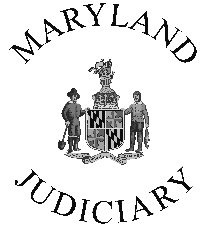 Department of juvenile and family administration2009-A Commerce Park Drive, Annapolis, MD 21401 NOFA#: N19-0002-25IGrant Application Cover SheetApplicant Organization Name:  Office/Department/Unit (if applicable):   Program Name (if different): Address:  City:                                 			State:			ZIP:                    Federal Employee Identification Number (FEIN):      			DUNS (if applicable):Amount Requested: $ 							Matching Funds: 										(if applicable)Title	                                           Date		  	   Title                                             DatePlease compile your application into one PDF document and submit your application to:   DJFSGrants@mdcourts.gov  by March 23, 2018.NEW PROJECT Application – LONG FORMThis application is only to be used by applicants seeking funding for a project that was not funded by the Department of Juvenile and Family Services as a Special Project in FY18.  Applications for new projects (even if the organization was funded for a different project in FY18) must be submitted on the long application form.  If you have questions about which form to use, please contact us.Narrative Application Please answer the questions below in the space provided. The space will automatically expand to fit the text.  Please make sure to answer all questions. If a question is left unanswered, please explain why no response was provided.A. PROJECT SUMMARY B. GOALS & OUTCOMES  C. PROJECT ADMINISTRATION Special Project Grant Application Checklist: LONG FORMThis instructions sheet is intended as a tool to assist applicants to submit complete and timely applications and does not need to be submitted with your application.If you have difficulty merging the Narrative and Budget Applications into one PDF file, you can use this free service: http://www.pdfmerge.com/ If you have difficulty emailing your application due to file size, you can use one of these free services to shrink the file: http://smallpdf.com/compress-pdf http://www.ilovepdf.com/compress_pdf https://www.pdfcompress.com/If you are still having trouble after trying these options, please contact us.Any questions concerning the submission of this application should be directed to Pen Whewell, Grants Specialist – 410-260-1262 or DJFSGrants@mdcourts.gov Applicant Organization PersonnelNamePhone NumberEmailAdministrative Judge/ Organization Director:Court Administrator/ Administrative Clerk:Project Manager:Project Finance Manager:Authorizing Signatures   By signing below, the applicant agrees to abide by all terms of the Maryland Judiciary’s General Grant Conditions as well as the terms of the Special Grant Conditions for FY19 Special Project Grants.  Authorizing Signatures   By signing below, the applicant agrees to abide by all terms of the Maryland Judiciary’s General Grant Conditions as well as the terms of the Special Grant Conditions for FY19 Special Project Grants.  Director/Administrative Authority:Financial Authority:Signature                         SignaturePrinted NamePrinted Name1. Project Description Summary of the Grant: Please briefly summarize your proposed project.  (50 words or less)The summary will be incorporated into the Grant Award & Acceptance Form and other grant documents if funds are awarded.2. Statement of Need a. List the county(s) that will served by this project: b. Explain why this project is needed in each county to be served and how the need is currently being addressed in each county.  c. Describe the demographics of the target population the project will serve, the challenges of that population and how your project will address those challenges.1. Project Goals & ActivitiesList the project’s goal(s) and the activities planned to achieve these goal(s):a. Goal 1: Describe the project activities to achieve this goal:b. Goal 2:Describe the project activities to achieve this goal:c. Goal 3: Describe the project activities to achieve this goal:d. Goal 4:Describe the project activities to achieve this goal:e. Goal 5:Describe the project activities to achieve this goal:2. Outcomes NOTE:  If funded, stated outcomes may become performance measures. a. State how many clients (individuals/families) you will serve in the applicable categories: List the expected specific and measurable benefits to these clients:	i. 	ii. 	iii. b. Describe the expected specific and measurable benefit to the court:c. List other expected measurable outcomes:i. ii.iii.d. Describe any challenges that you anticipate in achieving these outcomes and how those challenges will be addressed:3. Evaluationa. Describe how this project’s success will be evaluated.  What data will be collected to demonstrate benefit to individuals served?b. Describe any anticipated challenges in evaluation and how those challenges will be addressed.1. Organizational Capabilitiesa. Briefly describe the background of the organization and explain why the organization is capable of meeting the needs described, including any past experiences administering this project or similar projects..b. If this project is part of a larger organization, describe the support the larger organization is providing.c. Describe this organization’s capability to sustain this project with or without AOC funding.d. StaffPlease list the staff positions involved in making this project a reality and briefly describe the role of each position as it relates to the project.  (The box will expand as you type.)Please describe qualifications of staff people who have been in their position less than one year below.2. Financial Management  Please answer the questions below based on the Proposed Budget (Excel) submitted with this application. a. If the fringe for any position is greater than 25% of the salary, please provide an explanation and break-down of fringe costs below. b. Are the costs listed in the budget all ongoing, or are there one-time costs included?  Please describe the one-time costs and why they are needed. c. What other funding has been sought or secured to support this project?  The following documents must be included in your application pdf scanned submission: __   ___	Applicant Information Cover SheetSigned by BOTH the organization’s director/administrative authority and financial authority. __   ___	Narrative Long Form Application (for NEW projects only)__   ___   	Budget Application (separate Excel document)		Including both the Proposed Budget and Budget Justification. __   ___	Letter(s) of Support *A minimum of two support letters are required.  If the proposed project works in partnership with the court, a letter from the court is strongly recommended.*Letters can be mailed directly to DJFSGrants@mdcourts.gov, or can accompany the application.  Programs will be notified by email when a letter is received directly. We cannot guarantee that letters received after March 23, 2018 will be considered. __   ___	Signed and Scanned application emailed to DJFSGrants@mdcourts.gov on March 23, 2018.  	Applications must be signed and scanned as one PDF file with the documents ordered as they are listed on this checklist.  Hard copies will not be accepted. 